O que é Literatura de CordelLiteratura de cordel é um tipo de poema popular, oral e impressa em folhetos, geralmente expostos para venda pendurados em cordas ou cordéis, o que deu origem ao nome.O nome de cordel é original de Portugal, que tinha a tradição de pendurar folhetos em barbantes. Essa tradição se espalhou para o Nordeste do Brasil, onde o nome acabou sendo herdado, porém a tradição do barbante não se manteve. (Significado de Literatura de Cordel. Disponível em: <http://www.significados.com.br/literatura-de-cordel/> Acesso em: 10 out 2014)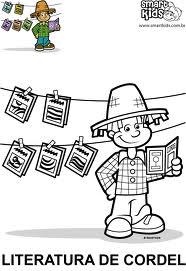 EQUIPEAdeliane dos Santos PiassaAdriana R. de Souza RodriguesAlexandre de Almeida MonteiroAlice dos Santos SilvaArlinda M. Gonçalves da CunhaAurenice Alves MachadoBrenda Tatiane de Oliveira SilvaElaine Serra de AndradeElisangela do Carmo DutraGelsilene Aparecida GomesGlaucia Dias de AlmeidaHelen Fatima RochaJaira Souza CunhaJuliana Dantas de Souza SantosKatia Leticia da SilvaMaria Lucia Oliveira SantosMaria Viviane Braga da CruzMarilza Caetano de SouzaMarli Barbosa FerreiraOlga Barbosa de OliveiraRoseli da Silva dos SantosSharmian Xavier dos Anjos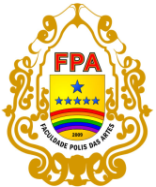 FACULDADEPOLIS DAS ARTESCurso Superior em Pedagogia            ApresentaRecanto da LiteraturaDECORDEL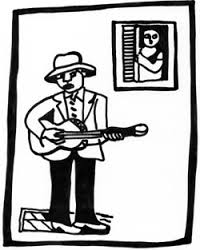 EMBU DAS ARTES2014Ai! Se sêsse!...
Autor: Zé da Luz 

Se um dia nós se gostasse;
Se um dia nós se queresse;
Se nós dois se impariásse,
Se juntinho nós dois vivesse!
Se juntinho nós dois morasse
Se juntinho nós dois drumisse;
Se juntinho nós dois morresse!
Se pro céu nós assubisse?
Mas porém, se acontecesse
qui São Pêdo não abrisse
as portas do céu e fosse,
te dizê quarqué toulíce?
E se eu me arriminasse
e tu cum insistisse,
prá qui eu me arrezorvesse
e a minha faca puxasse,
e o buxo do céu furasse?...
Tarvez qui nós dois ficasse
tarvez qui nós dois caísse
e o céu furado arriasse
e as virge tôdas fugisse!!!FIMSeptilhaEu me chamo Zé LimeiraDa Paraiba faladaCantando nas escriturasSaudando o pai da coaiadaA lua branca alumiaJesus, Jose e MariaTrês anjos na farinhada.Napoleão era umBom capitão de navioSofria de tosse brabaNo tempo que era sadio,Foi poeta e demagogoNuma coivara de fogoMorreu tremendo de frio.SextilhaQuem inventou esse "S"Com que se escreve saudadeFoi o mesmo que inventouO "F" da falsidadeE o mesmo que fez o "I"Da minha infelicidade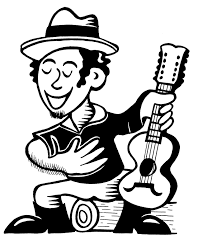 Faça parte da equipe “Recicle!”Não jogue este em vias públicas!